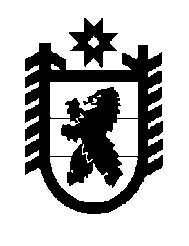 Российская Федерация Республика Карелия    РАСПОРЯЖЕНИЕГЛАВЫ РЕСПУБЛИКИ КАРЕЛИЯВ целях организации работы по созданию ситуационного центра Главы Республики Карелия образовать межведомственную рабочую группу по созданию ситуационного центра Главы Республики Карелия и утвердить ее состав (прилагается).Временно исполняющий обязанности
Главы Республики Карелия                                                  А.О. Парфенчиковг. Петрозаводск15 мая 2017 года№ 214-рСоставмежведомственной рабочей группы по созданию ситуационного центра Главы Республики Карелия_____________Утвержден распоряжением Главы Республики Карелия от 15 мая 2017 года № 214-рИгнатьева Т.П.-Руководитель Администрации Главы Республики Карелия, руководитель рабочей группыШиршов И.В.-заместитель Премьер-министра Правительства Республики Карелия, заместитель руководителя рабочей группы Никольская Н.В.-исполняющий обязанности начальника управления Администрации Главы Республики Карелия, секретарь рабочей группы         Члены рабочей группы:        Члены рабочей группы:        Члены рабочей группы:Ахокас И.И. -Министр финансов Республики Карелия Жирнель Е.В.-исполняющий обязанности Министра экономиче-ского развития и промышленности Республики Карелия Лазаревич О.В.-Министр здравоохранения Республики Карелия Матвиец Д.С.-Министр строительства, жилищно-коммунального хозяйства и энергетики Республики Карелия Морозов А.Н.-Министр образования Республики Карелия Пыленок Е.А.-исполняющий обязанности Председателя Государственного комитета Республики Карелия по дорожному хозяйству, транспорту и связиРодионов Д.А.-Председатель Государственного комитета Респуб-лики Карелия по управлению государственным имуществом и организации закупокСоколова О.А.-Министр социальной защиты, труда и занятости Республики Карелия Телицын В.Л.-Министр сельского, рыбного и охотничьего хозяйства Республики Карелия Чикалюк В.Ф.-Министр по природопользованию и экологии Республики Карелия Ченжеев А.А.-заместитель начальника Центра специальной связи и информации Федеральной службы охраны Российской Федерации в Республике Карелия (по согласованию)